RESOLUTION NO.__________		RE:	CERTIFICATE OF APPROPRIATENESS UNDER THE			PROVISIONS OF THE ACT OF THE 			LEGISLATURE 1961, JUNE 13, P.L. 282 (53			SECTION 8004) AND BETHLEHEM ORDINANCE NO.			3952 AS AMENDED.		WHEREAS, it is proposed to install a fence in the rear yard on the side property lines at 31 E. Church St.		NOW, THEREFORE, BE IT RESOLVED by the Council of the City of  that a Certificate of Appropriateness is hereby granted for the proposal.		  			Sponsored by:_											            _							ADOPTED BY COUNCIL THIS       DAY OF 							(s)													  President of CouncilATTEST:(s)							        City ClerkHISTORICAL & ARCHITECTURAL REVIEW BOARDAPPLICATION #2:  OWNER: 	           __________________________________________________________________The Board upon motion by Marsha Fritz and seconded by Nancy Shelly adopted the proposal that City Council issue a Certificate of Appropriateness for the following:  Replace existing fence with a 6 ft. high cedar fence with a lattice top panel.2.   Existing gate will also be replaced.	3.   The motion was unanimously approved.__________________________________________________________________________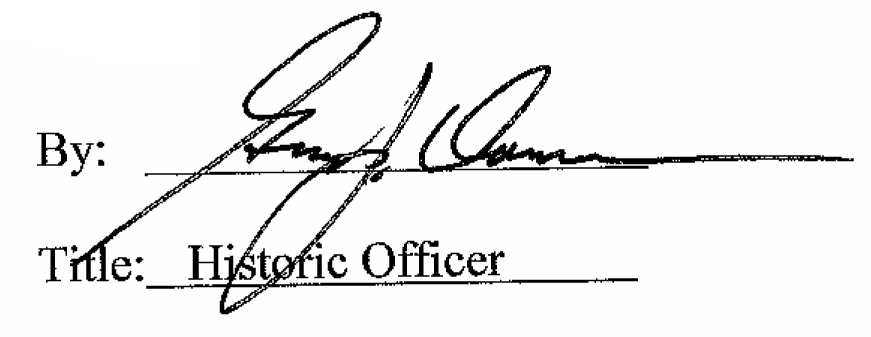 Date of Meeting: March 2, 2016